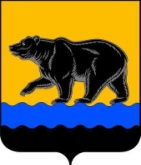 АДМИНИСТРАЦИЯ ГОРОДА НЕФТЕЮГАНСКА                              ПОСТАНОВЛЕНИЕ 02.06.2016										         № 93-нпг.Нефтеюганск Об утверждении Порядка проведения аукциона по продаже права                      на заключение договора на установку и эксплуатацию рекламной  конструкции на земельном участке, находящемся в муниципальной собственности или государственная собственность на который                                 не разграничена, здании или ином недвижимом имуществе, находящемся в муниципальной собственности, в том числе переданном на праве хозяйственного ведения, праве оперативного управления или ином вещном правеВ соответствии с Гражданским кодексом Российской Федерации, Федеральными законами от 06.10.2003 № 131-ФЗ «Об общих принципах организации местного самоуправления в Российской Федерации», от 13.03.2006 № 38-ФЗ «О рекламе», на основании решения Думы города Нефтеюганска от 24.12.2013 № 735-V «Об утверждении Положения о размещении рекламных конструкций на территории города Нефтеюганска», руководствуясь Уставом города Нефтеюганска, администрация города Нефтеюганска постановляет:1.Утвердить порядок проведения аукциона по продаже права на заключение договора на установку и эксплуатацию рекламной  конструкции на земельном участке, находящемся в муниципальной собственности или государственная собственность на который не разграничена, здании или ином недвижимом имуществе, находящемся в  муниципальной собственности, в том числе переданном на праве хозяйственного ведения, праве оперативного управления или ином вещном праве, согласно приложению.2.Директору департамента по делам администрации города С.И.Нечаевой направить постановление главе города Н.Е.Цыбулько для обнародования (опубликования) и размещения на официальном сайте органов местного самоуправления города Нефтеюганска в сети Интернет.3.Постановление  вступает  в силу  после официального  опубликования. Глава администрации  города					В.А.АрчиковПриложение к постановлению администрации города                от 02.06.2016 № 93-нпПоложение о порядке проведения аукциона по продаже права на заключение договора на установку и эксплуатацию рекламной  конструкции на земельном участке, находящемся в муниципальной собственности или государственная собственность на который не разграничена, здании или ином недвижимом имуществе, находящемся в муниципальной собственности, в том числе переданном на праве хозяйственного ведения, праве оперативного  управления или ином вещном праве1.Общие положения1.1.Настоящее Положение о порядке проведения аукциона по продаже права на заключение договора на установку и эксплуатацию рекламной  конструкции на земельном участке, находящемся в муниципальной собственности или государственная собственность на который не разграничена, здании или ином недвижимом имуществе, находящемся в муниципальной собственности, в том числе переданном на праве хозяйственного ведения, праве оперативного управления или ином вещном праве (далее - Положение) регламентирует порядок проведения аукциона по продаже права на заключение договора на установку и эксплуатацию рекламной конструкции на земельном участке, находящемся в муниципальной собственности или государственная собственность на который не разграничена, здании или ином недвижимом имуществе, находящемся в муниципальной собственности, в том числе переданном на праве хозяйственного ведения, праве оперативного управления или ином вещном праве (далее - аукцион).1.2.Аукцион проводится в целях создания равных условий и возможностей для получения мест размещения рекламных конструкций на территории города Нефтеюганска. Основными принципами организации и проведения аукциона являются равные условия для всех претендентов, открытость, гласность и состязательность проведения аукциона.1.3.Аукцион по продаже права заключения договора на установку и эксплуатацию рекламной конструкции на земельном участке, находящемся в муниципальной собственности или государственная собственность на который не разграничена, здании или ином недвижимом имуществе, находящемся в муниципальной собственности и не обременённых правами третьих лиц, проводится по инициативе департамента имущественных и земельных отношений администрации города Нефтеюганска.Аукцион по продаже права заключения договора на установку и эксплуатацию рекламной конструкции на земельном участке, находящемся в муниципальной собственности или государственная собственность на который не разграничена .здании или ином недвижимом имуществе, находящемся в муниципальной собственности города и закрепленном на праве хозяйственного ведения, оперативного управления или предоставленном на ином вещном праве, проводится по инициативе обладателя права хозяйственного ведения, оперативного управления или иного вещного права.1.4.Предметом аукциона является право на заключение договора на установку и эксплуатацию рекламной конструкции на земельном участке, находящемся в муниципальной собственности или государственная собственность на которые не разграничена, здании или ином недвижимом имуществе, находящемся в муниципальной собственности, в том числе переданном на праве хозяйственного ведения, праве оперативного  управления или ином вещном праве.  1.5.Аукцион является открытыми  по составу  участников и  форме подачи предложений.1.6.Организатором аукциона является департамент имущественных и земельных отношений администрации города Нефтеюганска (далее - организатор аукциона).  1.7.Участником аукциона может быть любое юридическое лицо независимо от организационно-правовой формы, формы собственности, места нахождения, индивидуальные предприниматели без образования юридического лица, физическое лицо, удовлетворяющее требованиям к заявителям – участникам аукциона.1.8.Решение о проведении аукциона утверждается постановлением администрации города Нефтеюганска.2.Порядок организации аукциона2.1.Для организации аукциона в течение пяти рабочих дней со дня издания постановления администрации города Нефтеюганска о проведении аукциона:2.1.1.Департамент градостроительства администрации города Нефтеюганска направляет организатору аукциона расчет начальной цены предмета торгов в соответствии с Положением о размещении рекламных конструкции  на территории города Нефтеюганска, утвержденным решением Думы города Нефтеюганска от 24.12.2013 № 735-V, описание рекламной конструкции, которая может быть установлена на земельном участке, находящемся в муниципальной собственности или государственная собственность на который не разграничена, здании или ином недвижимом имуществе, находящемся в муниципальной собственности, в том числе переданном на праве хозяйственного ведения, праве оперативного  управления или ином вещном праве.2.1.2.В случае размещения рекламной конструкции в виде «Светодиодный экран» или в виде «Бин-Бокс» департамент жилищно-коммунального хозяйства администрации города Нефтеюганска направляет организатору аукциона  предложения по условиям договора на установку и эксплуатацию рекламной  конструкции на земельном участке, находящемся в муниципальной собственности или государственная собственность на который не разграничена, здании или ином недвижимом имуществе, находящемся в муниципальной собственности.2.1.3.В случае размещения рекламной конструкции на земельном участке, находящемся в муниципальной собственности или государственная собственность на который не разграничена, здании или ином недвижимом имуществе, находящемся в муниципальной собственности и переданном на праве хозяйственного ведения, праве оперативного управления или ином вещном праве соответствующее муниципальное  унитарное предприятие или муниципальное учреждение направляет организатору аукциона проект договора на установку и эксплуатацию рекламной конструкции на земельном участке, находящемся в муниципальной собственности или государственная собственность на который не разграничена, здании или ином недвижимом имуществе, находящемся в муниципальной собственности и переданном на праве хозяйственного ведения, праве оперативного  управления или ином вещном праве.2.2.Организатор аукциона выполняет следующие функции:2.2.1.Подготавливает проект постановления администрации города Нефтеюганска о проведении аукциона по продаже права на заключение договора на установку и эксплуатацию рекламной  конструкции на земельном участке, находящемся в муниципальной собственности или государственная собственность на который не разграничена, здании или ином недвижимом имуществе, находящемся в муниципальной собственности, в том числе переданном на праве хозяйственного ведения, праве оперативного  управления или ином вещном праве.2.2.2.Определяет начальную цену предмета аукциона на основании расчета начальной цены предмета аукциона, предоставленного департаментом градостроительства администрации города Нефтеюганска.          2.2.3.Определяет сумму задатка в размере  не менее 10% начальной  цены предмета аукциона, срок и порядок внесения задатка лицами, заявившими о своем участии в аукционе (далее – претенденты).          2.2.4.Устанавливает величину повышения начальной цены - «шаг аукциона» в размере не более 5% начальной цены предмета аукциона.2.2.5.Определяет место, даты и время начала и окончания приема заявок, место и дату определения участников аукциона, место, дату и время проведения аукциона.2.2.6.Подготавливает проект договора на установку и эксплуатацию рекламной  конструкции на земельном участке, находящемся в муниципальной собственности или государственная собственность на который не разграничена, здании или ином недвижимом имуществе, находящемся в муниципальной собственности в случае, если имущество не передано на праве хозяйственного ведения, праве оперативного  управления или ином вещном праве.Проект договора на установку и эксплуатацию рекламной конструкции на земельном участке, находящемся в муниципальной собственности или государственная собственность на который не разграничена, здании или ином недвижимом имуществе, находящемся в муниципальной собственности и переданном на праве хозяйственного ведения, праве оперативного  управления или ином вещном праве подготавливается соответствующим муниципальным унитарным предприятием или муниципальным учреждением. 2.2.7.Утверждает состав комиссии по определению победителя аукциона по продаже права на заключение договора на установку и эксплуатацию рекламной  конструкции на земельном участке, находящемся в муниципальной собственности или государственная собственность на который не разграничена, здании или ином недвижимом имуществе, находящемся в муниципальной собственности.2.2.8.Организует публикацию в газете «Здравствуйте, нефтеюганцы!» и размещение на официальном сайте органов местного самоуправления города Нефтеюганска в сети Интернет извещения о проведении аукциона, извещения об отказе от проведения аукциона, извещения об итогах аукциона.2.2.9.Принимает от претендентов заявки на участие в аукционе и прилагаемые к ним документы по составленной ими описи, организует регистрацию заявок на участие в аукционе в журнале приема заявок, обеспечивает хранение зарегистрированных заявок, прилагаемых к ним документов, а также конфиденциальность содержащихся в них сведений.2.2.10.Поизводит расчеты с претендентами и участниками аукциона.2.2.11.Уведомляет претендентов о принятых комиссией по определению победителя аукциона по продаже права на заключение договора на установку и эксплуатацию рекламной  конструкции на земельном участке, находящемся в муниципальной собственности или государственная собственность на который не разграничена, здании или ином недвижимом имуществе, находящемся в муниципальной собственности решениях о допуске либо отказе в допуске к участию в аукционе.2.2.12.Обеспечивает организацию делопроизводства комиссии по определению победителя аукциона по продаже права на заключение договора на установку и эксплуатацию рекламной  конструкции на земельном участке, находящемся в муниципальной собственности или государственная собственность на который не разграничена, здании или ином недвижимом имуществе, находящемся в муниципальной собственности, в том числе извещает председателя, заместителей председателя, членов комиссии о дате проведения заседания путем направления телефонограммы. 2.3.Для проведения аукциона создается комиссия по определению победителя аукциона по продаже права на заключение договора на установку и эксплуатацию рекламной  конструкции на земельном участке, находящемся в муниципальной собственности или государственная собственность на который не разграничена, здании или ином недвижимом имуществе, находящемся в муниципальной собственности (далее – аукционная комиссия). Состав аукционной комиссии утверждается приказом организатора аукциона.2.4.Аукционная комиссия состоит из председателя, первого заместителя председателя, второго заместителя председателя и членов аукционной комиссии. Руководство деятельностью аукционной комиссии осуществляет председатель аукционной комиссии. 	В отсутствие председателя аукционной комиссии его функции выполняет первый заместитель председателя аукционной комиссии. В отсутствие председателя аукционной комиссии и первого заместителя председателя аукционной комиссии функции председателя аукционной комиссии выполняет второй заместитель председателя аукционной комиссии.2.5.Членов аукционной комиссии, отсутствующих по уважительным причинам, замещают работники, временно исполняющие их основные обязанности.2.6.Секретарь аукционной комиссии не наделен правом голоса. Секретарь  аукционной комиссии осуществляет организационную работу, регистрирует прибывших участников аукциона, оформляет телефонограммы, протоколы заседания аукционной комиссии, в том числе протокол об итогах аукциона, обеспечивает их подписание.2.7.Аукционная комиссия правомочна принимать решения, если на заседании аукционной комиссии присутствует не менее чем пятьдесят процентов общего числа ее членов, при этом каждый член аукционной комиссии имеет один голос. 2.8.Решения аукционной комиссии принимаются большинством голосов от числа голосов членов аукционной комиссии, принявших участие в ее заседании. В случае равенства числа голосов голос председателя аукционной комиссии является решающим. 2.9.Решения аукционной комиссии оформляются протоколами, которые подписывают председатель аукционной комиссии, заместители председателя аукционной комиссии, члены аукционной комиссии, принявшие участие в заседании аукционной комиссии, секретарь аукционной комиссии. Протоколы аукционной комиссии оформляет секретарь аукционной комиссии. 2.10.Аукционная комиссия выполняет следующие функции:-проверяет соответствие заявок на участие в аукционе требованиям, установленным в извещении о проведении аукциона;-проверяет поступление от претендентов на участие в аукционе                      в установленный срок задатка на счёт, указанный в извещении о проведении аукциона.2.11.Комиссия принимает решения:2.11.1.О соответствии или о несоответствии заявки на участие в аукционе требованиям, установленным в извещении о проведении аукциона.2.11.2.О признании претендентов участниками аукциона или об отказе в допуске претендентов к участию в аукционе по основаниям, установленным настоящим Положением.2.11.3.Об определении победителя аукциона.2.11.4.О признании аукциона несостоявшимся в случаях установленных настоящим Положением.2.11.5.Принимает решения, носящие рекомендательный характер:а)об отказе в проведении аукциона в сроки, предусмотренные гражданским законодательством Российской Федерации. На основании данного решения департаментом имущественных и земельных отношений администрации города готовиться проект постановления администрации города об отказе от проведения аукциона.б)о повторном проведении аукциона в случае признания аукциона несостоявшимися, в том числе при отказе единственного участника                        от заключения договора.3.Извещение о проведении аукциона3.1.Извещение о проведении аукциона опубликовывается в газете «Здравствуйте, нефтеюганцы!» и размещается на официальном сайте органов местного самоуправления города Нефтеюганска в сети Интернет в срок не менее чем за 30 календарных дней до даты окончания срока подачи заявок.3.2.В извещении о проведении аукциона должны быть указаны следующие сведения:-наименование, место нахождения, почтовый адрес и адрес электронной почты, номер телефона организатора аукциона;-информация о форме торгов и форме подаче предложений;-указание официального сайта органов местного самоуправления города Нефтеюганска в сети Интернет, на котором размещено извещение о проведении аукциона;-место, дата, время проведения аукциона;-место, даты и время начала и окончания приема заявок;-реквизиты решения органа местного самоуправления о проведении аукциона; -предмет аукциона (лот) с указанием номера лота, местонахождения обременения (при наличии) земельного участка, находящегося в муниципальной собственности или государственная собственность на который не разграничена, здания или иного недвижимого имущества, находящегося в муниципальной собственности, в отношении которого планируется проведение аукциона по продаже права на заключение договора на установку и эксплуатацию рекламной  конструкции;-описание рекламной конструкции, которая может быть установлена на земельном участке, находящемся в муниципальной собственности или государственная собственность на который не разграничена, здании или ином недвижимом имуществе, находящемся  в муниципальной собственности;-начальная цена предмета аукциона;-«шаг аукциона»;-размер задатка, срок и порядок внесения задатка, реквизиты счета для его внесения, а также указание на то, что данное сообщение является публичной офертой для заключения договора о задатке в соответствии со статьей 437 Гражданского кодекса Российской Федерации, а подача претендентом заявки на участие в аукционе и перечисление задатка являются акцептом такой оферты, после чего договор о задатке считается заключенным в письменной форме;-форма заявки на участие в аукционе, а также перечень документов, предоставляемых претендентами для участия в аукционе, порядок приема, адрес места приема, даты и время начала и окончания приема заявок на участие в аукционе и прилагаемых к ним документов, порядок  и срок  отзыва  заявок на участие в аукционе, порядок внесения изменений в такие заявки;-место и дата, порядок определения участников аукциона; -порядок проведения аукциона, в том числе порядок определения победителя аукциона; -проект договора на установку и эксплуатацию рекламной конструкции на земельном участке, находящемся в муниципальной собственности или государственная собственность на который не разграничена, здании или ином недвижимом имуществе, находящемся в муниципальной собственности, в том числе переданном на праве хозяйственного ведения, праве оперативного управления или ином вещном праве.4.Подача и рассмотрение заявок на участие в аукционе4.1.Заявка на участие в аукционе подается претендентом в письменном виде по установленной организатором торгов форме в оригинале в открытой форме в двух экземплярах. К заявке на участие в аукционе прилагаются следующие документы: а)копии учредительных документов и свидетельства о государственной регистрации юридического лица (для юридического лица), копия свидетельства о государственной регистрации индивидуального предпринимателя без  образования юридического лица, копия документа удостоверяющего личность (для физического лица); б)документ, подтверждающий полномочия лица на осуществление действий от имени претендента - юридического лица (копия решения о назначении или об избрании либо приказа о назначении на должность руководителя юридического лица). В случае если от имени претендента действует иное лицо, прилагается копия доверенности на осуществление действий от имени претендента, оформленная в порядке, установленном законодательством Российской Федерации;в)решение об одобрении или о совершении крупной сделки либо копия такого решения в случае, если требование о необходимости наличия такого решения для совершения крупной сделки установлено законодательством Российской Федерации, учредительными документами юридического лица и если для претендента заключение договора, внесение задатка являются крупной сделкой;г)заявление об отсутствии решения о ликвидации заявителя - юридического лица, об отсутствии решения суда о признании заявителя - юридического лица, индивидуального предпринимателя, физического лица  банкротом, и об открытии конкурсного производства, об отсутствии решения о приостановлении деятельности заявителя в порядке, предусмотренном Кодексом Российской Федерации об административных правонарушениях;д)платежный документ, подтверждающий внесение задатка;е)опись приложенных к заявке на участие в аукционе документов в двух экземплярах. Опись удостоверяется подписью претендента, печатью (при наличии) юридического лица, индивидуального предпринимателя без образования юридического лица.4.2.Претендент вправе подать только одну на участие в аукционе в отношении каждого лота аукциона.4.3.Заявка на участие в аукционе, прилагаемые к ней документы должны отвечать требованиям, установленным извещением о проведении аукциона. 4.4.Заявка на участие в аукционе оформляется на русском языке, удостоверяется подписью претендента, печатью (при наличии) юридического лица, индивидуального предпринимателя без образования юридического лица и предоставляется организатору аукциона в порядке, установленном извещением о проведении аукциона. 4.5.Полномочия лица, действующего от имени претендента на представление его интересов, должны быть надлежащим образом подтверждены.4.6.Поданная претендентом в соответствии с извещением о проведении аукциона заявка на участие в аукционе регистрируется организатором аукциона в журнале приема заявок на участие в аукционе под порядковым номером с указанием даты и точного времени (часы и минуты), с выдачей претенденту второго экземпляра заявки на участие в аукционе  с отметкой в получении заявки и указанием регистрационных реквизитов.4.7.Заявка на участие в аукционе, поданная претендентом по истечении срока приема заявок на участие в аукционе, не принимается, не регистрируется в журнале приема заявок на участие в аукционе, не рассматривается и подлежит возврату претенденту с указанием причины отказа.4.8. Для участия в аукционе претендент вносит задаток в размере, сроки и порядке установленные извещением о проведении аукциона.В случае если претендент намерен участвовать в аукционе по нескольким лотам, задаток оплачивается по каждому лоту отдельно.4.9.Претендент вправе изменить или отозвать свою заявку на участие в аукционе в любое время до истечения срока приема заявок на участие в аукционе организатором аукциона.Изменение заявки на участие в аукционе производится путем подачи новой заявки на участие в аукционе (с указанием об изменении ранее поданной заявки на участие в аукционе) в письменном виде в оригинале в открытой форме в двух экземплярах. Новая заявка на участие в аукционе  регистрируется в журнале приема заявок на участие в аукционе  с присвоением очередного порядкового номера, указанием даты и точного времени (часы и минуты), с выдачей претенденту второго экземпляра заявки с отметкой в получении заявки на участие в аукционе и указанием регистрационных реквизитов.Для отзыва заявки на участие в аукционе претендентом в адрес организатора аукциона направляется соответствующее уведомление. Отозванная заявка на участие в аукционе возвращается организатором аукциона в течение трех рабочих дней со дня получения уведомления, претенденту с внесением записи в журнал приема заявок на участие в аукционе.4.10.Организатор аукциона обязан возвратить внесенный задаток претенденту в течение пяти рабочих дней со дня регистрации уведомления об отзыве заявки на участие в аукционе в журнале приема заявок на участие в аукционе. В случае отзыва заявки на участие в аукционе претендентом позднее даты окончания приема заявок на участие в аукционе задаток возвращается в порядке, установленном для участников аукциона.4.11.На следующий день после окончания срока приема заявок на участие в аукционе организатор аукциона передает в аукционную комиссию зарегистрированные заявки на участие в аукционе и приложенные к ним документы.4.12.В день определения участников аукциона, установленный в извещении о проведении аукциона, аукционная комиссия рассматривает заявки на участие в аукционе и приложенные к ним документы претендентов, устанавливает факт поступления от претендентов задатков.Документом, подтверждающим поступление задатка на счет организатора аукциона, является выписка со счета организатора аукциона.По результатам рассмотрения заявок на участие в аукционе и приложенных к ним документов аукционная комиссия принимает решение о соответствии или о несоответствии заявки на участие в аукционе требованиям, установленным в извещении о проведении аукциона, о признании претендентов участниками аукциона или об отказе в допуске претендентов к участию в аукционе по основаниям, установленным настоящим Положением.4.13.Решение аукционной комиссии оформляется протоколом о допуске к участию в аукционе. В протоколе о допуске к участию в аукционе указывается перечень принятых заявок на участие в аукционе, с указанием имен (наименований) претендентов, перечень отозванных заявок на участие в аукционе, имена (наименования) претендентов, признанных участниками аукциона, а также имена (наименования) претендентов, которым было отказано в допуске к участию в аукционе, с указанием оснований отказа.4.14.Претендент не допускается к участию в аукционе по следующим основаниям:а)заявка на участие в аукционе подана лицом, которое не соответствует требованиям, установленным извещением о проведении аукциона;б)непредставление документов, установленных пунктом 4.1 настоящего  Положения либо наличие в таких документах недостоверных сведений;в)несоответствие заявки требованиям установленным извещением о проведении аукциона;г)невнесение в установленный срок задатка на счет, указанный в извещении о проведении аукциона.д)наличия решения о ликвидации заявителя - юридического лица или наличие решения суда о признании заявителя - юридического лица, индивидуального предпринимателя без образования юридического лица, физического лица банкротом и об открытии конкурсного производства;е)наличие решения о приостановлении деятельности заявителя в порядке, предусмотренном Кодексом Российской Федерации об административных правонарушениях, на день рассмотрения заявки на участие в аукционе.4.15.Организатор аукциона обязан вернуть внесенный задаток претенденту, не допущенному к участию в аукционе, в течение пяти рабочих дней со дня подписания протокола о допуске к участию в аукционе.4.16.Претенденты, признанные участниками аукциона, и претенденты,                  не допущенные к участию в аукционе, уведомляются организатором аукциона о принятом решении не позднее следующего рабочего дня с момента подписания протокола о допуске к участию в аукционе, путем вручения им под расписку соответствующего уведомления либо направления такого уведомления с использованием факсимильной связи или почте заказным письмом.4.17.Претендент приобретает статус участника аукциона с момента подписания протокола о допуске к участию в аукционе.4.18.На основании постановления администрации города Нефтеюганска об отказе от проведения аукциона, изданного не позднее чем за три календарных дня до наступления даты аукциона, организатор аукциона обеспечивает опубликование извещения об отказе от аукциона в газете «Здравствуйте, нефтеюганцы!» и его размещение на официальном сайте органов местного самоуправления города Нефтеюганска в сети Интернет.Организатор аукциона в течение трех календарных дней извещает участников аукциона об отказе от проведения аукциона и возвращает участникам аукциона внесенные ими задатки.5.Проведение аукциона. Заключение договора 5.1.Перед началом аукциона участники аукциона проходят регистрацию, при регистрации каждому участнику аукциона выдается аукционная карточка с регистрационным номером. 5.2.Аукцион ведет аукционист в присутствии аукционной комиссии. 5.3.Аукцион проводится путем повышения начальной цены предмета аукциона на «шаг аукциона», о чем участники аукциона сигнализируют путем поднятия аукционных карточек.Аукцион начинается с объявления аукционистом предмета аукциона, начальной цены предмета аукциона, «шага аукциона». После оглашения аукционистом начальной цены предмета аукциона  участникам аукциона предлагается заявить эту цену путем поднятия аукционных карточек.Каждую последующую цену аукционист назначает путём увеличения текущей цены на «шаг аукциона». После объявления очередной цены аукционист называет номер аукционной карточки участника аукциона, который первым поднял аукционную карточку, указывает на этого участника аукциона и объявляет заявленную цену как цену продажи. При отсутствии предложений со стороны иных участников аукциона аукционист повторяет эту цену 3 раза. Если до третьего повторения заявленной цены ни один из участников аукциона не поднял аукционную карточку и не заявил последующую цену, аукцион завершается.По завершении аукциона аукционист объявляет о продаже права на заключение договора на установку и эксплуатацию рекламной конструкции на земельном участке, находящемся в муниципальной собственности или государственная собственность на который не разграничена, здании или ином недвижимом имуществе, находящемся в муниципальной собственности, называет цену предмета аукциона и номер аукционной карточки победителя аукциона. Победителем аукциона признается лицо, предложившее наиболее высокую  цену предмета аукциона.5.4.Результаты проведения аукциона оформляются протоколом об итогах аукциона, который в день его проведения подписывается председателем, заместителями, председателя, всеми присутствующими при проведении торгов аукциона членами аукционной комиссии, секретарем аукционной комиссии и победителем торгов аукциона. Протокол об итогах аукциона составляется в двух экземплярах, один из которых передается победителю торгов аукциона, а другой - организатору аукциона.В случае проведения аукциона по продаже права на заключение договора на установку и эксплуатацию рекламной конструкции на земельном участке, находящемся в муниципальной собственности или государственная собственность на который не разграничена, здании или ином недвижимом имуществе, находящемся в муниципальной собственности и переданном на праве хозяйственного ведения, праве оперативного  управления или ином вещном праве протокол об итогах аукциона составляется в трех экземплярах, один из которых передается победителю торгов аукциона, а второй - организатору аукциона, третий - соответствующему муниципальному унитарному  предприятию или муниципальному учреждению. 5.5.Протокол об итогах аукциона должен содержать следующие сведения:а)место, дата и время проведения аукциона;б)местоположение, обременение (при наличии) земельного участка, находящегося в муниципальной собственности или государственная собственность на который не разграничена, здания или иного недвижимого имущества, находящегося в муниципальной собственности, в отношении которого проводился  аукцион по продаже права на заключение договора на установку и эксплуатацию рекламной конструкции на земельном участке, находящемся в муниципальной собственности или государственная собственность на который не разграничена, здании или ином недвижимом имуществе, находящемся в муниципальной собственности, в том числе переданном на праве хозяйственного ведения, праве оперативного  управления или ином вещном праве;в)сведения об участниках аукциона;г)сведения о победителе аукциона;д)цена приобретаемого права на заключение договора.5.6.В случае, если к участию в аукционе допущен один участник, аукцион признается несостоявшимся. При соблюдении требований законодательства о рекламе договор на установку и эксплуатацию рекламной конструкции на земельном участке, находящемся в муниципальной собственности или государственная собственность на который не разграничена, здании или ином недвижимом имуществе, находящемся в муниципальной собственности, в том числе переданном на праве хозяйственного ведения, праве оперативного  управления или ином вещном праве заключается с лицом, которое являлось единственным участником аукциона.5.7.Аукцион признается несостоявшимися в следующих случаях:-если не подано ни одной заявки на участие в аукционе;-если на участие в аукционе подано менее двух заявок;-ни один из участников после троекратного объявления начальной цены предмета аукциона не поднял аукционную карточку участника аукциона;-победитель аукциона уклонился от подписания протокола об итогах аукциона или  договора на установку и эксплуатацию рекламной конструкции на земельном участке, находящемся в муниципальной собственности или государственная собственность на который не разграничена, здании или ином недвижимом имуществе, находящемся в муниципальной собственности, в том числе переданном на праве хозяйственного ведения, праве оперативного  управления или ином вещном праве.Решение аукционной комиссии о признании аукциона несостоявшимся оформляется протоколом. 5.8.Извещение об итогах аукциона публикуется организатором аукциона в газете «Здравствуйте, нефтеюганцы!» и размещается на официальном сайте органов местного самоуправления города Нефтеюганска в сети Интернет в течение десяти рабочих дней с даты протокола об итогах аукциона.5.9.Организатор аукциона в течение пяти рабочих дней с даты подписания протокола об итогах аукциона обязан возвратить задатки  участникам аукциона, которые участвовали в аукционе, но не стали победителями.5.10.По результатам аукциона организатор аукциона и победитель аукциона не ранее десяти календарных дней и не позднее тридцати календарных дней с даты подписания протокола об итогах аукциона заключают договор на установку и эксплуатацию рекламной  конструкции на земельном участке, находящемся в муниципальной собственности или государственная собственность на который не разграничена, здании или ином недвижимом имуществе, находящемся в муниципальной собственности.В случае проведения аукциона по продаже права на установку и эксплуатацию рекламной конструкции на земельном участке, находящемся в муниципальной собственности или государственная собственность на который не разграничена, здании или ином недвижимом имуществе, находящемся в муниципальной собственности и переданном на праве хозяйственного ведения, праве оперативного  управления или ином вещном праве, по результатам аукциона соответствующее муниципальное унитарное предприятие или муниципальное учреждение и победитель аукциона не ранее десяти календарных дней и не позднее тридцати календарных дней с даты подписания протокола об итогах аукциона заключают договор на установку и эксплуатацию рекламной  конструкции на земельном участке, находящемся в муниципальной собственности или государственная собственность на который не разграничена, здании или ином недвижимом имуществе, находящемся в муниципальной собственности и переданном на праве хозяйственного ведения, праве оперативного  управления или ином вещном праве.Муниципальное унитарное предприятие или муниципальное учреждение обязано предоставить организатору торгов копию заключенного договора на установку и эксплуатацию рекламной  конструкции на земельном участке, находящемся в муниципальной собственности или государственная собственность на который не разграничена, здании или ином недвижимом имуществе, находящемся в муниципальной собственности и переданном на праве хозяйственного ведения, праве оперативного  управления или ином вещном праве в течение пяти  календарных  с момента заключения договора.5.11.Оплата права на заключение договора производится победителем аукциона в течение пятнадцати календарных дней с даты подписания протокола об итогах аукциона путем перечисления денежных средств на счет, указанный в договоре. Внесенный победителем аукциона задаток засчитывается в счет оплаты по договору на установку и эксплуатацию рекламной  конструкции на земельном участке, находящемся в муниципальной собственности или государственная собственность на который не разграничена, здании или ином недвижимом имуществе, находящемся в муниципальной собственности, в том числе переданном на праве хозяйственного ведения, праве оперативного управления или ином вещном праве.В случае, если победитель аукциона уклонился от заключения в установленный пунктом 5.10 настоящего Положения срок договора на установку и эксплуатацию рекламной конструкции на земельном участке, находящемся в муниципальной собственности или государственная собственность на который не разграничена, здании или ином недвижимом имуществе, находящемся в муниципальной собственности, задаток возврату не подлежит.5.12.После заключения договора на установку и эксплуатацию рекламной  конструкции на земельном участке, находящемся в муниципальной собственности или государственная собственность на который не разграничена, здании или ином недвижимом имуществе, находящемся в муниципальной собственности, в том числе переданном на праве хозяйственного ведения, праве оперативного  управления или ином вещном праве победитель аукциона вправе подать заявление о выдаче разрешения на установку и эксплуатацию рекламной конструкции в соответствии с административным регламентом предоставления муниципальной услуги по выдача разрешений на установку и эксплуатацию рекламных конструкций на территории города Нефтеюганска.6.Разрешение споров6.1.Участник аукциона вправе обжаловать в судебном порядке действия и (или) решения организатора аукциона, аукционной комиссии.6.2.Споры, связанные с признанием результатов аукциона недействительными, а также с исполнением заключенных на аукционах договоров рассматриваются в судебном порядке в соответствии с законодательством Российской Федерации.